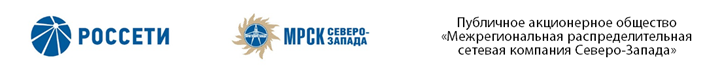 ПРОТОКОЛзаседания Комитета по стратегии и развитиюСовета директоров ПАО «МРСК Северо-Запада»Форма проведения Комитета по стратегии и развитию – заочное голосование.Председательствующий (лицо, подводящее итоги голосования): Председатель Комитета – Раков Алексей Викторович.Члены Комитета, принявшие участие в заседании:Балабан Ф.Н.Дронова Т.П.Морозов А.В.Рафальская И.С.Софьин В.В.Степанова М.Д.Федоров В.Н.Федоров О.Р.Члены Комитета, не принявшие участие в заседании:Филькин Р.А.Число членов Комитета, принявших участие в заседании, составляет 9 членов 
из 10 избранных членов Комитета. Кворум имеется.Решения на заседаниях Комитета принимаются простым большинством голосов избранных членов Комитета.ПОВЕСТКА ДНЯ:О рассмотрении бизнес-плана Общества на 2019 год и прогнозных показателей на 2020-2023 годы.ВОПРОС № 1: О рассмотрении бизнес-плана Общества на 2019 год и прогнозных показателей на 2020-2023 годы.Вопрос, поставленный на голосование:Рекомендовать Совету директоров ПАО «МРСК Северо-Запада»:1. Утвердить Бизнес-план ПАО «МРСК Северо-Запада» на 2019 год и принять к сведению прогнозные показатели на период 2020-2023 годов согласно Приложению № 1 к решению Совета директоров Общества.2. Поручить Единоличному исполнительному органу ПАО «МРСК Северо-Запада» обеспечить разработку и вынесение на рассмотрение Совета директоров Общества Плана мероприятий, направленных на обеспечение безубыточности деятельности от оказания услуг по передаче электрической энергии, а также соответствие операционных расходов уровню, учтенному в тарифно-балансовых решениях, по каждому филиалу Общества, начиная с 2019 года.Срок: 30.06.2019.Итоги голосования по данному вопросу:Решение принято.ПРИНЯТЫЕ РЕШЕНИЯ:По вопросу № 1 повестки дня:Рекомендовать Совету директоров ПАО «МРСК Северо-Запада»:1. Утвердить Бизнес-план ПАО «МРСК Северо-Запада» на 2019 год и принять к сведению прогнозные показатели на период 2020-2023 годов согласно Приложению № 1 к решению Совета директоров Общества.2. Поручить Единоличному исполнительному органу ПАО «МРСК Северо-Запада» обеспечить разработку и вынесение на рассмотрение Совета директоров Общества Плана мероприятий, направленных на обеспечение безубыточности деятельности от оказания услуг по передаче электрической энергии, а также соответствие операционных расходов уровню, учтенному в тарифно-балансовых решениях, по каждому филиалу Общества, начиная с 2019 года.Срок: 30.06.2019.К протоколу прилагаются:- особое мнение члена Комитета по стратегии и развитию Совета директоров  Общества Федорова О.Р.;- опросные листы членов Комитета по стратегии и развитию Совета директоров  Общества.Дата составления протокола: 04 апреля 2019 года.Председатель Комитета							    А.В. РаковСекретарь Комитета				   		               С.И. Капырин03.04.2019№  9№п/пФ.И.О. члена КомитетаВарианты голосованияВарианты голосованияВарианты голосования№п/пФ.И.О. члена Комитета«За»«Против»«Воздержался»1.Раков А.В.«За»--2.Балабан Ф.Н.«За»--3.Дронова Т.П. -«Против»-4.Морозов А.В.-«Против»-5.Рафальская И.С.«За»--6.Софьин В.В.-«Против»-7.Степанова М.Д.«За»--8.Федоров В.Н.«За»--8.Федоров О.Р.--«Воздержался»